22 февраля на базе "Детский сад №94 общеразвивающего вида" открылась выставка рисунков воспитанников детского объединения "Семицветик", посвященная Дню защитника Отечества. Дети изобразили своих защитников - пап, дедушек, братьев, а также былинных героев - русских богатырей.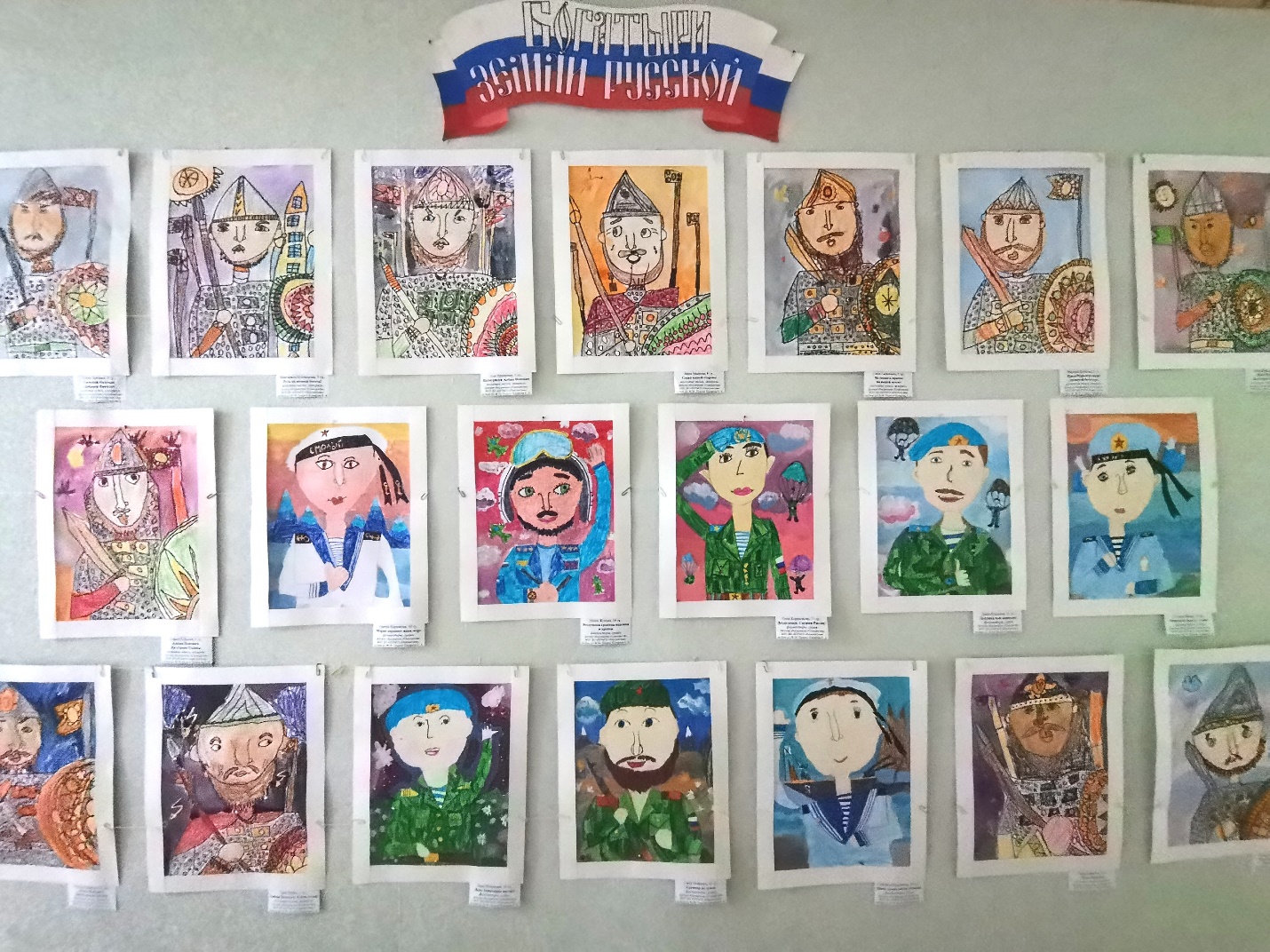 